**SEND YOUR PHOTOS TO YOUR CLASS TEACHER VIA THE EVIDENCE ME APP!*Phonics:We are revising all the sounds we have covered so far (qu sh ch th ng ai ee igh oa oo ar)Play the jolly phonics song and do the actions;  https://www.dailymotion.com/video/xuidg1 Read/write: I go to the moon in a boat. (You could write this and cut it up and try and order it!)Phonics:We are revising all the sounds we have covered so far. (qu sh ch th ng ai ee igh oa oo ar)Play the jolly phonics song and do the actions; https://www.dailymotion.com/video/xuidg1 Read/write: Is a fork sharp? Is corn red? Is a torch bright?Phonics:Tricky word song:https://www.youtube.com/watch?v=R087lYrRpgY Reading and writing your high frequency word cards and introduce these words: was my you be she he we meGo on a word hunt in your house using these words!Phonics:We are revising all the sounds we have covered so far. (qu sh ch th ng ai ee igh oa oo ar)Play Buried Treasure on phonics play: https://www.phonicsplay.co.uk/resources/phase/2/buried-treasure Read/write: Is it light at night? Can a fox sail? Can fish weep? Phonics:We are revising all the sounds we have covered so far. (qu sh ch th ng ai ee igh oa oo ar)Play the jolly phonics song and do the actions; https://www.dailymotion.com/video/xuidg1 Read/write in your phoneme frames: goat sheep night jacket wait chip moonLiteracy:Read 5 books from the Oxford Owl website. (1 per day)Make your own fairytale story stones to create your own stories with.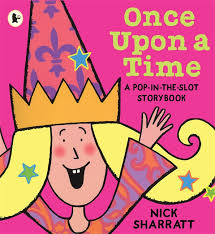 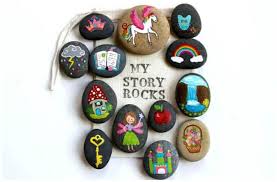 The World/RE: It has been raining lots at the moment. Can you make a rain gauge in your garden/outdoor area to catch and measure the rainfall over a week? 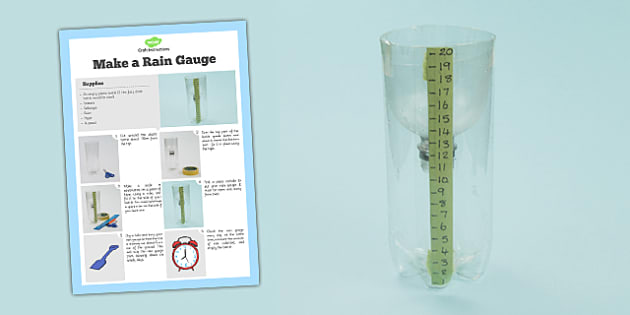 RE: Listen and talk about a bible story – here is a link to Jonah and the whale; https://www.youtube.com/watch?v=WOSadLyqshgHome Learning!  25/1/21Theme: Castles, Knights and DragonsWe are exploring fairytale stories this week. What fairytales do you know?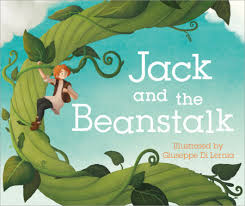 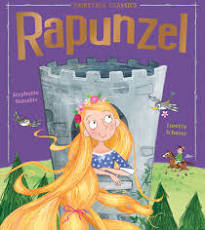 Home Learning!  25/1/21Theme: Castles, Knights and DragonsWe are exploring fairytale stories this week. What fairytales do you know?Literacy: What is a fairytale? Can you make a story map and retell Goldilocks and the 3 bear’s story?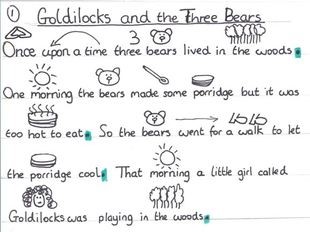 Physical Development: 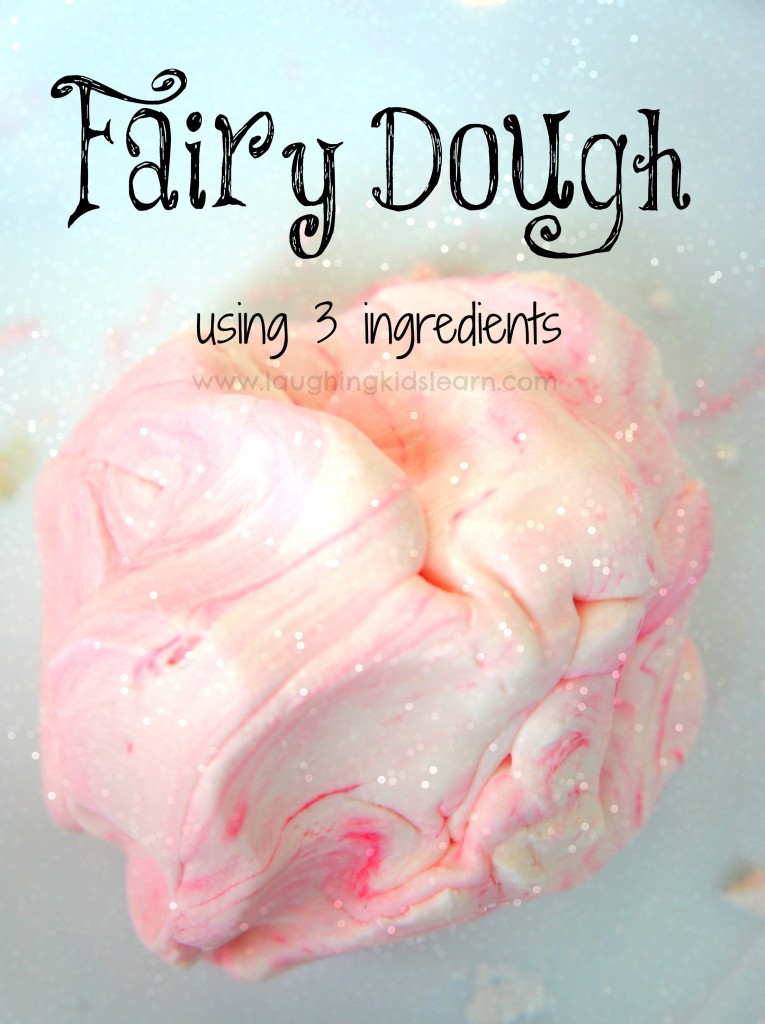 Try some Joe Wicks PE sessions this week: https://www.youtube.com/watch?v=hnOtrnh80hs Make some fairy dough! This is great for fine motor skills! https://laughingkidslearn.com/fairy-playdough-recipe/ Physical Development: Try some Joe Wicks PE sessions this week: https://www.youtube.com/watch?v=hnOtrnh80hs Make some fairy dough! This is great for fine motor skills! https://laughingkidslearn.com/fairy-playdough-recipe/ Physical Development: Try some Joe Wicks PE sessions this week: https://www.youtube.com/watch?v=hnOtrnh80hs Make some fairy dough! This is great for fine motor skills! https://laughingkidslearn.com/fairy-playdough-recipe/ Art and Design: Make some fairytale masks and props for your stories using junk modelling. 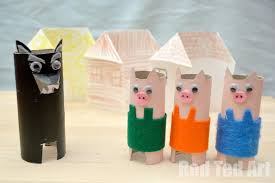 How can you join your materials? Can you use different methods of joining and sticking? Art and Design: Make some fairytale masks and props for your stories using junk modelling. How can you join your materials? Can you use different methods of joining and sticking? Maths:Session 1 and Activity:https://whiterosemaths.com/homelearning/early-years/growing-6-7-8/ Maths:Session 2 and Activity:https://whiterosemaths.com/homelearning/early-years/growing-6-7-8/ Maths:Session 3 and Activity: https://whiterosemaths.com/homelearning/early-years/growing-6-7-8/ Maths:Session 4 and Activity:https://whiterosemaths.com/homelearning/early-years/growing-6-7-8/ Maths:Session 5 and Activity: https://whiterosemaths.com/homelearning/early-years/growing-6-7-8/ 